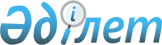 Об образовании избирательных участков на территории Алтынсаринского района
					
			Утративший силу
			
			
		
					Решение акима Алтынсаринского района Костанайской области от 13 марта 2014 года № 1. Зарегистрировано Департаментом юстиции Костанайской области 19 марта 2014 года № 4517. Утратило силу решением акима Алтынсаринского района Костанайской области от 30 июня 2014 года № 7

      Сноска. Утратило силу решением акима Алтынсаринского района Костанайской области от 30.06.2014 N 7 (вводится в действие со дня подписания).      В соответствии со статьей 23 Конституционного закона Республики Казахстан от 28 сентября 1995 года "О выборах в Республике Казахстан", по согласованию с районной избирательной комиссией РЕШИЛ:



      1. Образовать избирательные участки на территории Алтынсаринского района согласно приложению.



      2. Признать утратившим силу решение акима Алтынсаринского района от 16 ноября 2011 года № 6 "Об образовании избирательных участков на территории Алтынсаринского района (зарегистрировано в Реестре государственной регистрации нормативных правовых актов № 9-5-133, опубликовано 23 ноября 2011 года в районной газете "Таза бұлақ - Чистый родник").



      3. Контроль за исполнением настоящего решения возложить на руководителя государственного учреждения "Аппарат акима Алтынсаринского района".



      4. Настоящее решение вводится в действие по истечении десяти календарных дней после дня его первого официального опубликования.      Исполняющий

      обязанности акима

      Алтынсаринского района                     Б. Алпысбаев      СОГЛАСОВАНО:      Председатель

      Алтынсаринской районной

      избирательной комиссии

      ___________ С. Тарасова

Приложение        

к решению акима     

от 13 марта 2014 года № 1  Избирательные участки на территории

Алтынсаринского района

      Избирательный участок № 178

      В границах села Большая Чураковка: улицы Восточная, Октябрьская, Тургайская, Советская, Амангельды, Заводская, Кустанайская, Первомайская.

      Избирательный участок № 179

      В границах села Новониколаевка.

      Избирательный участок № 180

      В границах села Осиповка.

      Избирательный участок № 181

      В границах села Силантьевка: улицы Мира, Сельхозтехники, Салабаева, Озерная, переулки Ярославский, Победы, Кооперативный, Пионерский, Котлованный.

      Избирательный участок № 182

      В границах села Малая Чураковка.

      Избирательный участок № 183

      В границах села Бирюковка.

      Избирательный участок № 184

      В границах села Зуевка: улицы Школьная, Приозерная, Новостройка.

      Избирательный участок № 185

      В границах села Щербаково: улицы Советская, Целинная, Октябрьская, Комсомольская, Первомайская, Украинская, Гагарина, Львовско-Люблинская, Лесная, имени Мариям Хакимжановой, Южная, Садовая, Кобландинская, дома № 2, 4, 6, 8, 10, 12, 14.

      Избирательный участок № 186

      В границах села Сатай.

      Избирательный участок № 187

      В границах села Коскудук.

      Избирательный участок № 188

      В границах села Красный Кордон.

      Избирательный участок № 189

      В границах села Свердловка.

      Избирательный участок № 190

      В границах села Танабаевское: улицы Целинная, Комсомольская, Чехова, 20 лет Целины, 30 лет Победы, Ленина, 60 лет СССР, Алтынсарина, Абая, Урожайная, переулок Банный.

      Избирательный участок № 191

      В границах села Воробьевское.

      Избирательный участок № 192

      В границах села Докучаевка.

      Избирательный участок № 193

      В границах аула Шокай.

      Избирательный участок № 194

      В границах аула Шокай.

      Избирательный участок № 195

      В границах села Первомайское.

      Избирательный участок № 196

      В границах села Темир Казык.

      Избирательный участок № 197

      В границах села Кызылагаш.

      Избирательный участок № 198

      В границах села имени Ильяса Омарова.

      Избирательный участок № 199

      В границах села Жанасу.

      Избирательный участок № 200

      В границах села Новоалексеевка.

      Избирательный участок № 201

      В границах села Анновка.

      Избирательный участок № 202

      В границах села Приозерное.

      Избирательный участок № 203

      В границах села Кубековка.

      Избирательный участок № 204

      В границах села Убаганское.

      Избирательный участок № 205

      В границах села Большая Чураковка: улицы Рабочая, Совхозная, 8 - Марта, Набережная, Комсомольская, Полевая, Пионерская, Школьная, Новая.

      Избирательный участок № 206

      В границах Алтынсаринского района.

      Избирательный участок № 207

      В границах села Басбек.

      Избирательный участок № 208

      В границах села Щербаково: улицы Кобландинская, дома № 1, 3, 5, 7, 9, 11, 13, Алтынсарина, Восточная.

      Избирательный участок № 209

      В границах села Танабаевское: улицы Б.Ержанова, Мичурина, Мира.

      Избирательный участок № 210

      В границах села Силантьевка: улицы Ленина, Дорожная, 19 съезд ВЛКСМ, 60 лет СССР, Парковая, Садовая, Октябрьская.

      Избирательный участок № 211

      В границах села Щербаково: улицы Юбилейная, 60 лет СССР.

      Избирательный участок № 212

      В границах села Зуевка: улицы Зеленая, Кооперативная.
					© 2012. РГП на ПХВ «Институт законодательства и правовой информации Республики Казахстан» Министерства юстиции Республики Казахстан
				